17 марта прошли городские соревнования  «Президентские игры» по стритболу . Команда девушек заняла 2место, команда юношей 3место.  Команда нашей школы заняла 2 общекомандное место. МОЛОДЦЫ!!!Команда юношей.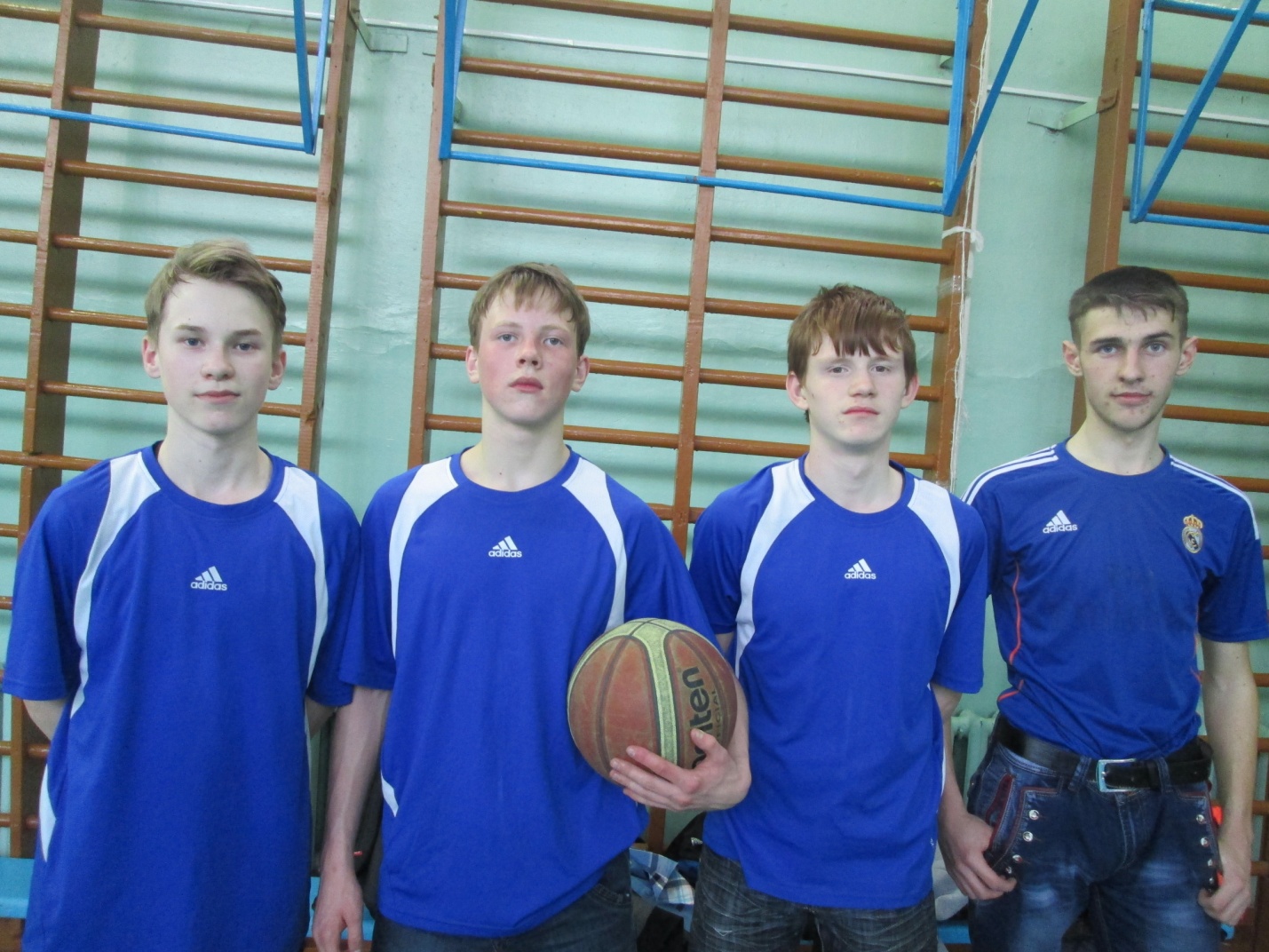 Команда девушек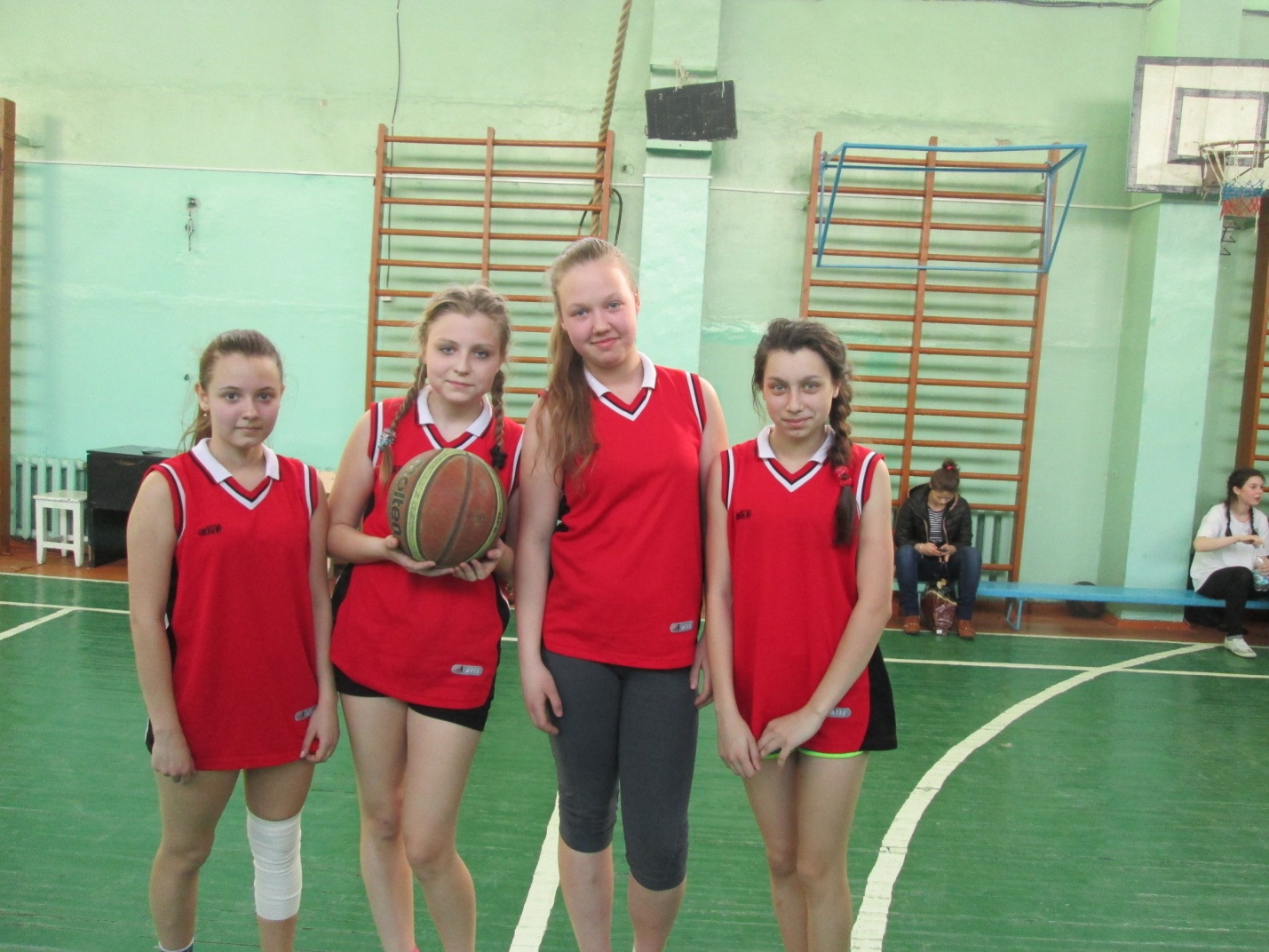 17марта прошли городские соревнования  «Президентские игры» по пионерболу.  Команда нашей школы заняла 1 общекомандное место. МОЛОДЦЫ!!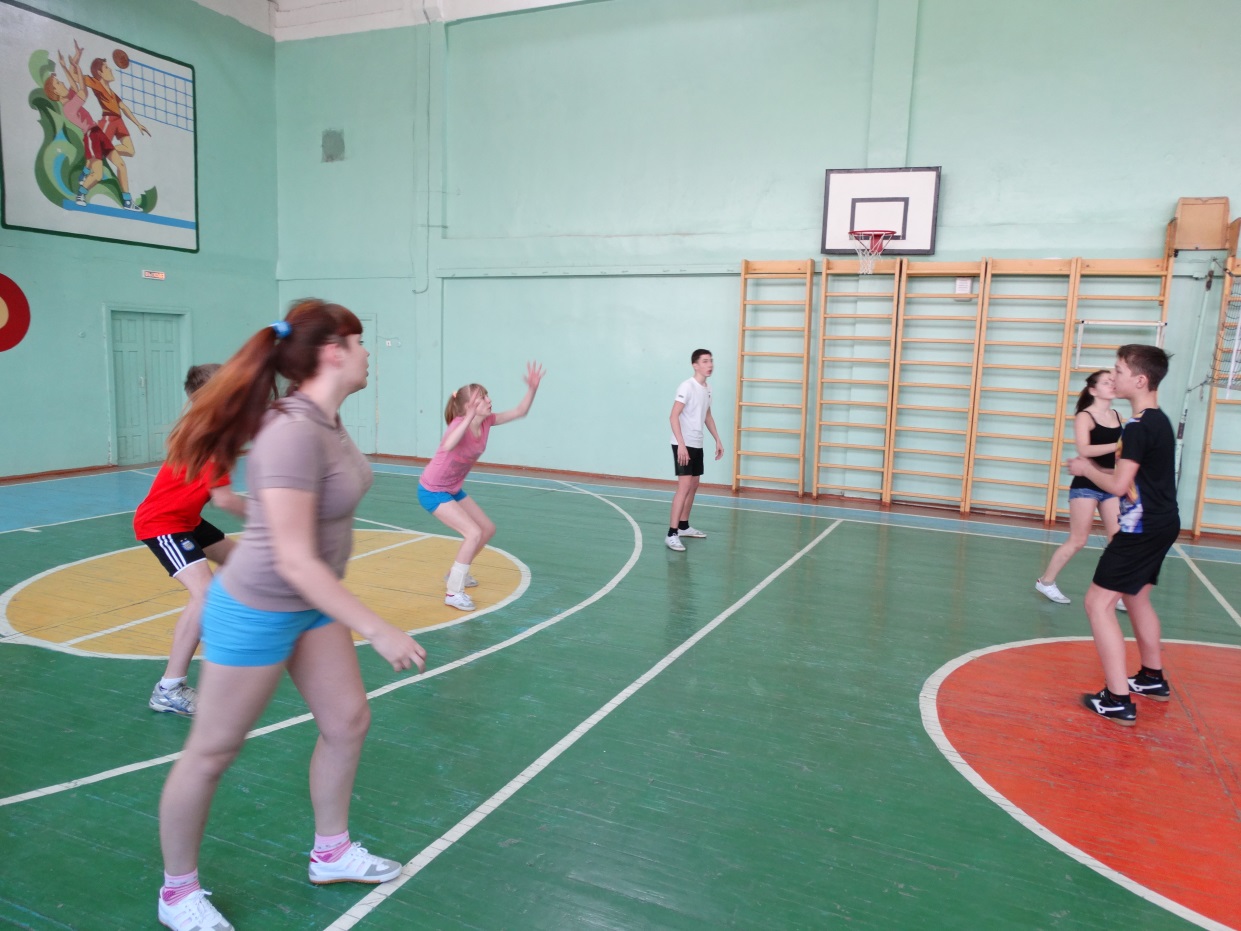 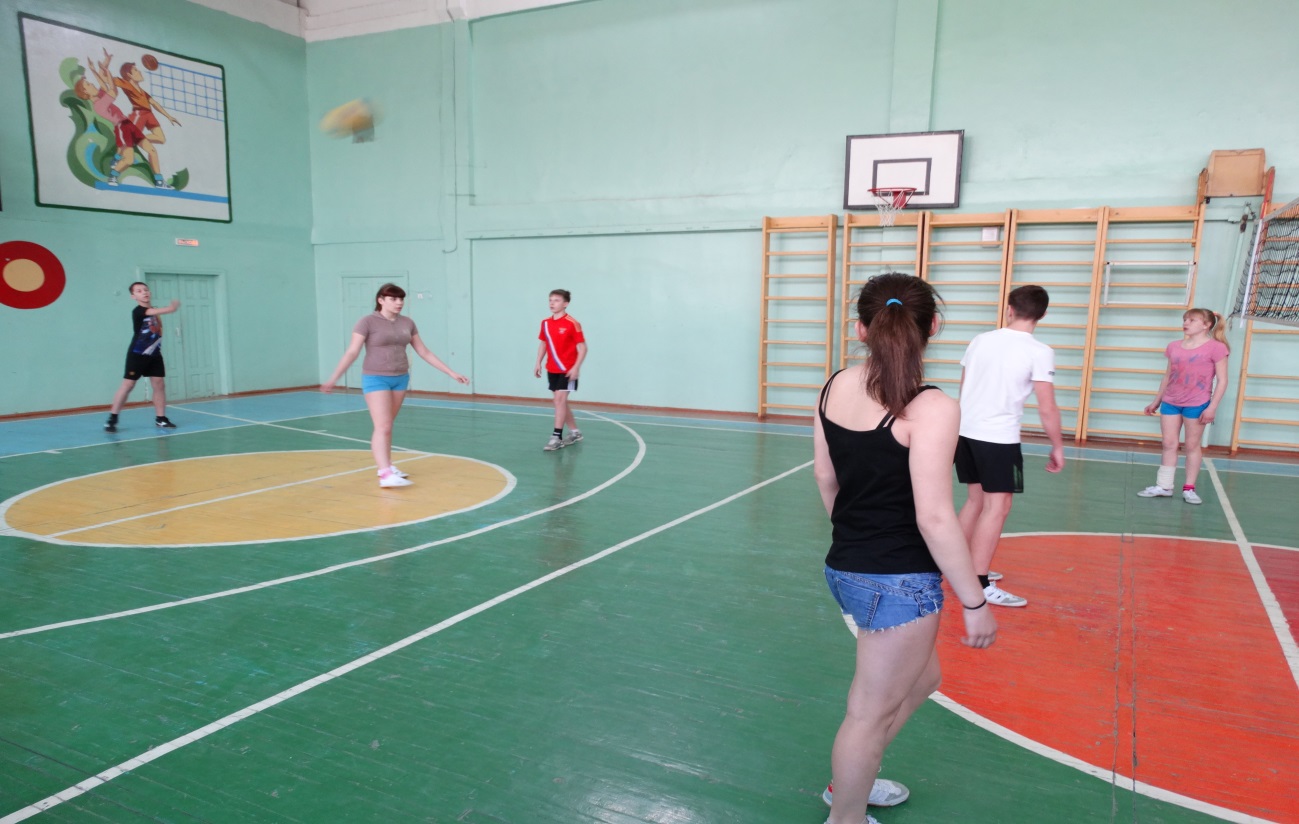 